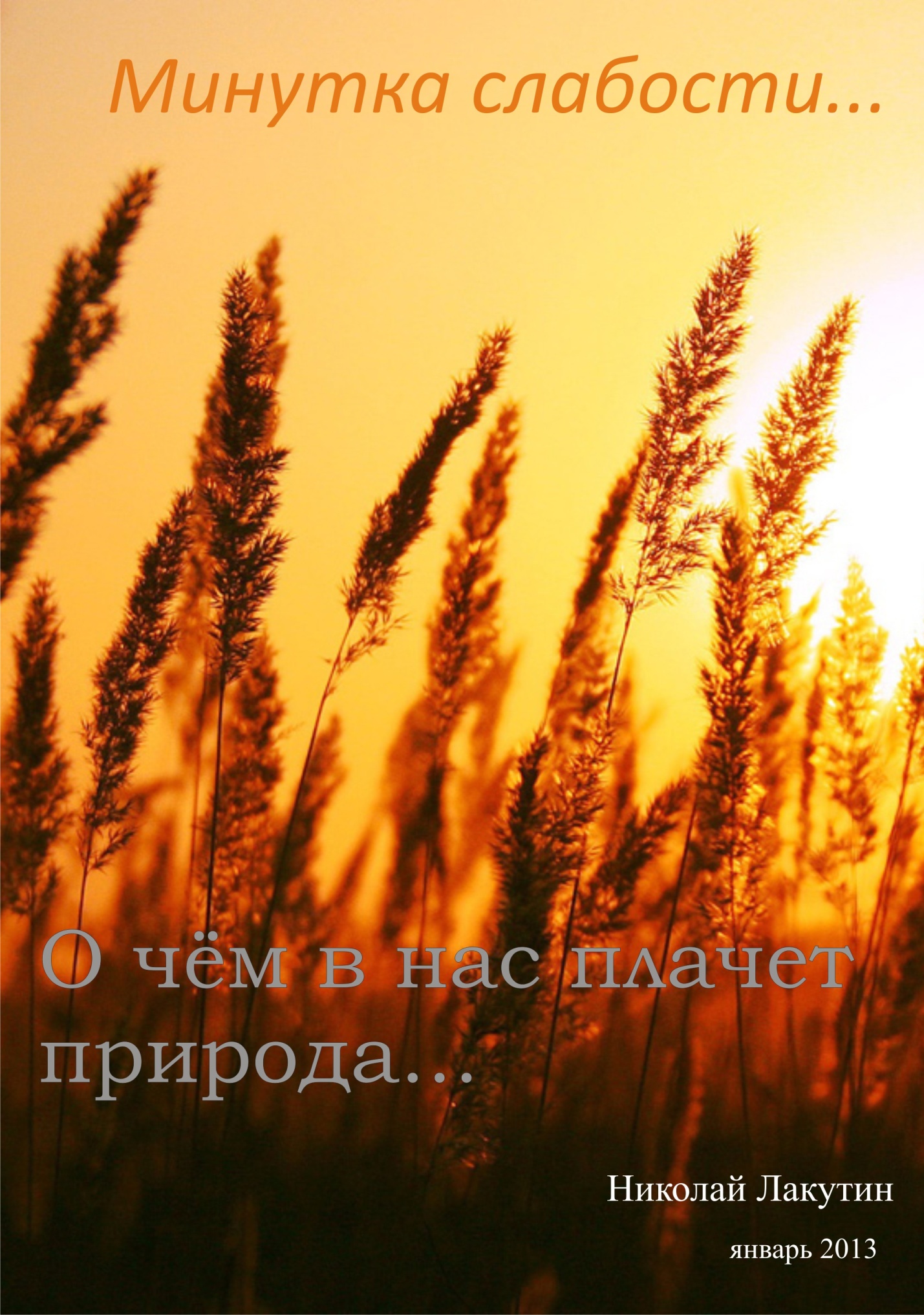   Сколько же можно ворочаться в постели, уже, наверное, по меньшей мере, полчаса верчусь. Овец считал, думал о чём-нибудь приятном, о лете, которого сейчас так не хватает в разгаре заснеженного января, о зелёной травке, лугах, речушке небольшой, рыбалке тихой, а сон всё никак не идёт. Вот, представляю ранний восход солнца, озаряющий верхушки мощных колоссов ржи…… нет, всё не то, сколько там? Уже час ночи, а лёг я - ещё одиннадцати не было, кажется…… каааааажется… ага, два часа лежу. Нет, ну это с одной то стороны и не плохо, это ведь лучше чем я бы пялил глаза в ящик телевизора с каким-нибудь агрессивным телешоу, или бы, к примеру, просаживал крупные купюры в ночном клубе с друзьями…… или с подругами. Эхе, о подругах думать приятней, я бы там с ними сейчас хорошенечко нализался, а потом завалился бы к Янке, нет у Янки бабка вредная, тогда к Тамаре, она меня завсегда рада видеть ночью в полутрезвом состоянии и не до конца опустошенным бумажником…… но опять же, к обеду следующего дня она меня разведёт на всю оставшуюся там наличность этими осторожными просьбочками характерными для современной девушки с нескончаемой массой желаний, проснувшейся утром в одной постели с не бедствующим мужчиной…… ндааа,… какие же они всё-таки, эти девушки… плюнул бы на всё и взял бы на часок кого-нибудь из новеньких на пьяной дороге, Серёга мне как постоянному клиенту может даже скидочку какую оформил…… какое же я всё-таки дерьмо. Девчонка только что приехала в город из провинции, не Бог весть какими ветрами её занесло на точку, а я, пьяное мурло, ещё и добавлю в её жизнь час разочарования в этом мире…  … какое убожество, какая хрень, какое огорчения что я лежу и думаю обо всей этой мерзости вместо того чтобы спать, а ведь как хорошо всё начиналось, восход солнца, озаряющий верхушки мощных колоссов ржи… Так, всё два часа ночи, сна ни в одном глазу, пойду, проветрюсь на свежем воздухе, подышу ночной прохладой любимого порочного города…  Наспех оделся, накинул потеплее куртку, спустился с четвёртого этажа пешком по лестнице, так как лифт на ночь по старинке отключают, и вырвался за стальную подъездную дверь.   Хорошо-то как, а воздух какой, а снег как метёт, как в сказке. Нет, как в детстве. В детстве, Господи я же последний раз вот так по - настоящему радовался такому снегопаду в детстве. Я забыл, что люблю, когда метут крупные гроздья снега, потому что вперёд начинаю думать о неизбежных пробках вследствие циклона и непролазных двориках, парковках. Я забыл, что люблю ночь, потому что рано утром надо спешить на работу. Забыл о таких простых, но незаменимых радостях жизни, потому что засорил свой мозг всесторонними заботами. Как бы успеть на работу, как бы выполнить план, как бы уплатить кредиты, как бы накопить денег на очередную гулянку и от души поразвлечься. А по - настоящему хорошо мне не было ни разу, ни от одной такой гулянки, зато каждый раз было потом по – настоящему плохо…  Надо же, как метёт, как по заказу настроения, мне ведь сейчас именно это было нужно, именно снегопад, и именно такой силы, чтобы хотелось сорвать с головы шапку и, подняв руки, крикнуть всему миру, что мне хорошо…… как же здорово, даже курить не хочется, хотя я, первым делом выходя из подъезда, всегда открывал свежую пачку «Явы»…… а нет, курить всё ж таки охота…… прям, я бы даже сказал - тянет, но, я сказал, что  не буду портить это впечатление куревом, значит, не буду…… мужик сказал – мужик сделал! … тем более что сигареты остались дома на тумбочке…- «Эй, парень, добрый вечер, сигаретки не будет? Не куришь? ну и правильно, ну и хорошо».… хорошо метёт, как в детстве, снег остался прежним, остались прежние впечатления, чувство радости, чувство праздника и беззаботности, правда проходить оно стало значительно быстрее, да и я стал другой.  Ладно, холодает, вроде, да и на работу рано, минутка слабости прошла, пошёл спать.***Звонок мобильного телефона:- «Спишь? Сеня, твою ты маковку, уже планёрка прошла»- «Да? А сколько сейчас? Ой, похоже батарейка на будильнике села».- «Замечательно, возьми её с собой, она непременно окажется в твоём анусе, но это будет меньшее из зол, всё остальное в офисе большего размера, ПОДЪЁЁЁМ».  Ну, вот так обычно начинается утро понедельника, с нежного, но крепкого слова начальника в телефонную трубку. Он, конечно, немножко покричит, посердиться, будет весь день ходить надутым, делать вид, что меня не замечает, и когда-нибудь всё же вышвырнет меня с этой работы. Но пока что я торговый представитель суррогатных соков, которые ни как не хотят продвигаться на рынке, и вероятно, сегодня я буду несколько раз послан в… несколько раз на… и может даже выслушаю от продавщицы всё наболевшее от посетивших её торговых представителей до меня за сегодня.   Берём папку с презентацией продукта, делаем пошире улыбку и с радостью входим в новый павильон провозглашая:  - «Здравствуйте»!  И вечером, вдруг вспомнив ночную минутку слабости -  невольно накатывает грусть. А ведь действительно, Отец ездил на старой шестёрке, мать работала в школе за копейки, но всего хватало, ценили жизнь, а не покупки, мои родители не были такими, как я сейчас, а может, и были, просто я об этом не знал.   Вон под окном кредитная «Ауди», съёмная квартира, вредная еда и безвкусный чай. А могло ли быть по-другому? Разве я об этом мечтал? Разве я вот так всё хотел устроить в своей жизни? Наверное, именно так я и хотел, только не осознавал. А может быть рискнуть? Взять и поменять всё одним махом, развернуть жизнь на сто восемьдесят градусов? Продать Ауди, рассчитаться с кредитом, купить шестёрку, сменить работу на более стабильную, пусть и менее оплачиваемую, ну и может уже пора остепениться, да подыскать спутницу по жизни?   Да, наверное, так будет вернее, но сначала съезжу в гости к родителям. Последние годы мы только по телефону общались, я уехал сюда на заработки и прожёг несколько лет жизни зря. Найду дома место работы, в конце концов, где родился, там и пригодился. Уеду от здешней суеты, от этой неправильной жизни, если конечно мне удастся уехать от себя. Устал, устал я быть рабом системы, и там, дома всё так же, но как-то менее явно, менее видимо и более щадящая бьёт по воспалённому сознанию эта система. Хотя, конечно, за мамиными пирожками и отцовским подспорьем от этого не спрячешься,… а так хотелось бы…***  И поздним вечером, появившись на пороге родного дома, совершенно вымотанным дорогой и истерзанным смятеньями, обнять кинувшуюся ко мне сестрёнку, взглянуть в глаза матери и пожать руку отцу. И понять, что здесь моё место.   И услышать за ветхим столом: -  «Что, сынок, не сложилось в городе?»И ответить:- «Сложилось, но как-то не так.  Наверное, я бы достиг хорошей заработной платы, рассчитался бы со всеми кредитами и устроил бы свою жизнь там, но рано или поздно бросил бы всё это и оказался бы здесь. Тянет меня сюда».И родители бы обняли меня и не стали бы ничего говорить, кроме их теплоты и понимания ничего не было бы нужно…  Но только…    Я приехал слишком поздно. Нет сейчас ни того дома, ни родителей, да и сестрёнки у меня никогда не было, только в мечтах…… спать пора ложиться, завтра рано вставать на работу. Батарейка в будильнике новая, костюм ещё не грязный, завтра денёк ещё схожу, позавтракать есть чем, а больше никаких забот у меня на сегодня и нет…… заснул…